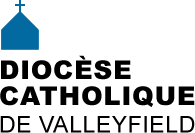 INFO HEBDO20 mai 2015                                           (Envoi programmé le mercredi)SECTION ESPAGNOLE SUR NOTRE SITE DIOCÉSAINLe Diocèse est heureux d'annoncer l'ouverture d'une nouvelle section à son site Internet consacrée à la communauté hispanophone. La webmestre bénévole est Mme Giovana Velarde.  Pour visiter, cliquer sur l'onglet Español en haut à droite.Bravo et félicitations à Madame Velarde pour son implication et son engagement à servir la communauté hispanophone de notre diocèse! 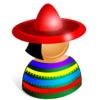 SECTION ESPAGNOLE SUR NOTRE SITE DIOCÉSAINLe Diocèse est heureux d'annoncer l'ouverture d'une nouvelle section à son site Internet consacrée à la communauté hispanophone. La webmestre bénévole est Mme Giovana Velarde.  Pour visiter, cliquer sur l'onglet Español en haut à droite.Bravo et félicitations à Madame Velarde pour son implication et son engagement à servir la communauté hispanophone de notre diocèse! 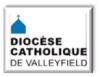 NOUVEAUTÉS AU SITE DIOCÉSAIN♪ C'est le mois de Marie ♪  (Chant et paroles)Message de la Pentecôte 2015 aux Mouvements et Associations catholiquesRevue de presse: mai 2015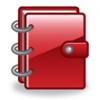 23 mai, 14h: Messe avec onction des malades, Les Coteaux23 mai, 17h: Méchoui du Café des Deux Pains, Salaberry-de-Valleyfield23 mai, 22h au 24 mai, 7h: NUIT D'ADORATION à Châteauguay24 mai, 14h: CONFIRMATION DES ADULTES, basilique-cathédrale Sainte-Cécile30 mai: Ouverture du Sanctuaire Notre-Dame-de-Lourdes à Rigaud.30-31 mai: Visite pastorale à Notre-Dame de Lorette, Pincourt31 mai, 12h15: Pique-nique paroissial à Hudson13 juin, 16h30: Dévoilement du tableau représentant saint Anicet et saint Polycarpe discutant pour fixer la date de Pâques, église Saint-Anicet. Ouvert à tous!5-6-7 juin: Congrès Cursillos - 50 ans8 juin, 11h30 à 17h30: Journée de ressourcement avec Foi et Partage13 juin, 16h30: Dévoilement de tableau en l'église Saint-Anicet14 juin, 10h30: 175e anniversaire de la paroisse Sainte-Philomène de Mercier.Fêtes de la Fidélité dans les paroisses: visitez le calendrier de mai et juin.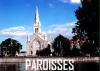 INVITATION À TOUTES ET TOUS au dévoilement du tableau représentant saint Anicet et saint Polycarpe discutant pour fixer la date de Pâques. Le tableau restauré suite à une subvention du Conseil du patrimoine religieux du Québec, sera dévoilé samedi le 13 juin 2015 à 16h30 dans l’église de Saint-Anicet en présence de Mgr Noël Simard.Déroulement prévu : accueil à 16h30, présentations sur l’historique du tableau et sur l’aventure de sa restauration, dévoilement du tableau en présence de membres de la famille du donateur du tableau, mot de la fin, vin d’honneur. Nous vous attendons en grand nombre!Abbé Boniface N’Kulu Lupitshi, prêtre-curéAgathe Brisebois, présidente d’assemblée* * * * * * * * * * * JOURNÉE DE RESSOURCEMENT avec Foi et Partage, le lundi 8 juin 2015 de 11h30 à 17h30 dans la spiritualité de Jean Vanier, à la salle Guy-Bélanger du Centre diocésain, 11 de l'Église, Salaberry-de-Valleyfield (ascenseur disponible). Personne-ressource: abbé Pierre Desroches; animation musicale: Claudette Laberge. Accueil à 11h30, repas-partage à midi (chacun-e apporte un plat froid pour former un buffet), breuvages fournis. 13h Témoignage suivi de période de questions et d'une pause; 15h: adoration suivie de partage en équipes; 16h15 Eucharistie présidée par Mgr Simard. Ouvert à tous! Info: 450-373-1956.* * * * * * * * * *UN BEAU BONJOUR QUI FAIT DU BIEN - Pour une 6e année, le Centre d’action bénévole de Valleyfield a organisé une activité sociale le 12 mai dernier, dédiée aux personnes qui reçoivent le service du « Bonjour quotidien » et aux bénévoles qui y prêtent leur voix. Plus de 25 personnes ont passé un bel après-midi en échangeant vivement avec les bénévoles qui leur offrent de leur temps. Ce service s’adresse aux aînés de Salaberry-de-Valleyfield et de St-Stanislas-de-Kostka. Même à l’ère des communications, on observe encore que des personnes âgées se sentent isolées et s’ennuient. Vous connaissez des gens qui aimeraient eux aussi recevoir ces appels gratuits, ils n’ont qu’à communiquer au Centre d’action bénévole de Valleyfield 450 373-2111.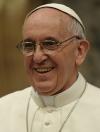 «S'il te plaît, merci, pardon»: les trois paroles de l'amour selon François. Source: www.aleteia.orgQuatre nouvelles saintes pour l'Église: article de www.zenit.org «Soyez joyeux et non pas peureux, « parce que le Seigneur a gagné! »«Dieu nous attend toujours, nous comprend toujours, nous pardonne toujours» 19 mai 2015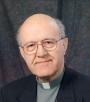 «Ce que nous appelons le mérite est un élargissement du cœur, qui accueille le don Dieu.» 14 mai 2015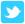 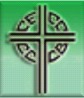 La CECC publie le nouveau «Directoire sur l'homélie» préparé par la Congrégation pour le culte divin et la discipline des sacrements.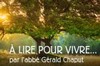  Réflexions de l'abbé Gérald Chaput:Tel fils, telle mèreQue ma gloire soit en euxUn retour au Père qui en dit long sur nous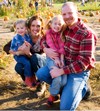 Les Seigneuriales de Vaudreuil-Dorion, 5-6-7 juin 2015 sur les terrains du Musée régional de Vaudreuil-Soulanges​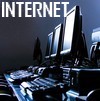 Le promoteur immobilier Olivier Leclerc acquiert l'ancienne maison-mère des Soeurs des Saints-Noms de Jésus et MarieFrancis Cabrel, le Christ au coeur. Source: www.aleteia.orgSentiers de foi.info: lire le webzine no 139Deux communautés s'unissent dans un projet culturel: [Voir article de Marie-Ève Rochefort sur www.infosuroit.com]INFO-PAULINES - du 19 mai 2015Vie consacrée - Témoignage de Pierre Charland, o.f.m.La vie consacrée au Québec: 400 ans d'histoire avec Dominique Laperle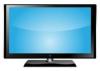 Diffusion : lundi 19h30. Rediffusion : mardi et mercredi heures variées. Durée : 30 minutesVous aimez l'Histoire? Du 1er juin au 8 juillet, Télé-Québec diffusera la série documentaire en six épisodes Le rêve de Champlain . 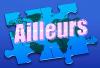 20 juin 2015, 14h: Avec Jésus, ça marche! au Parc Ahuntsic, Montréal www.marchechrétienne.comSECCIÓN EN ESPAÑOLUna sección para usted! Gracias a la Sra Giovana Velarde!  Bienvenido!Sitio web: Esté atento a los eventos en su comunidad, el anuncio está precedido por estos signos: ►◄ 13 de junio, 18:30 : Fiesta latinoamericana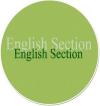 ENGLISH SECTION CALENDARJune 6, 1 p.m.: CONFIRMATION for the English Region of Valleyfield in the basilica-cathedral .CCCB issues new ''Homiletic Directory'' published by the Congregation for Divine Worship and the SacramentsMUSIC MINISTRY: ST. REGIS MISSION  is still seeking a volunteer to operate a computerized music notes and lyrics using a laptop, projector & screen in the Church during the 10 am Sunday Holy Mass, and Special Masses. If interested call the Rectory: 613-575-2753.  Niawen.HUMOUROn the way to preschool, the doctor had left her stethoscope on the car seat, and her little girl picked it up and began playing with it. 'Be still, my heart,' thought my friend, 'my daughter wants to follow in my footsteps!' Then the child spoke to the instrument: "Welcome to McDonald's. May I take your order?" Source: lotsofjokes.com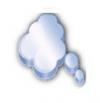 «Il faut d'abord avoir accepté sa propre blessure, pour être en mesure de voir la plaie de l'autre ». «Ce n'est pas assez d'avoir la religion dans l'esprit, il faut l'avoir dans le coeur, parce que c'est le coeur qui la fait mettre en pratique».  Pause spirituelle no 849 Gilles Cloutier« Une mer calme ne forme pas des marins d’expérience. » Extrait du bulletin de Saint-ClémentRéflexion anonyme extraite du bullletin de Saint-François-sur-le-Lac: «Ce que l'on réprime, s'imprime.Ce à quoi l'on résiste, persiste.Ce qui nous affecte, nous infecte.Ce que l'on fuit, nous poursuit...Par contre, heureusement,Ce à quoi l'on fait face, s'efface.Ce que l'on visualise, se matérialise.Et ce que l'on bénit, nous ravit.»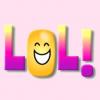  TEXTO des temps modernes!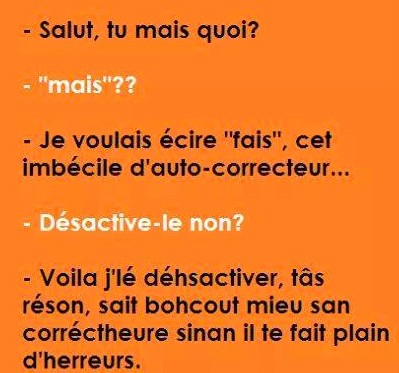 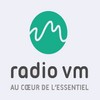 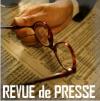 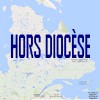 Tous droits réservés - Diocèse catholique de Valleyfield11, rue de l'église, Salaberry-de-Valleyfield, QC  J6T 1J5T 450 373.8122  - F 450 371.0000info@diocesevalleyfield.org Tous droits réservés - Diocèse catholique de Valleyfield11, rue de l'église, Salaberry-de-Valleyfield, QC  J6T 1J5T 450 373.8122  - F 450 371.0000info@diocesevalleyfield.org Faites parvenir les informations concernant vos événements à info@diocesevalleyfield.orgFaites parvenir les informations concernant vos événements à info@diocesevalleyfield.orgPour vousdésinscrire: info@diocesevalleyfield.orgPour vousdésinscrire: info@diocesevalleyfield.org